 
Revolver 
San Pedro 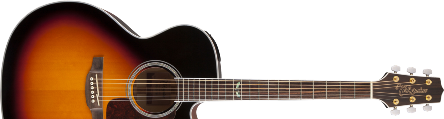 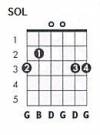 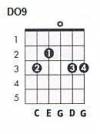 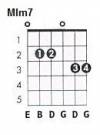 Intro:   SOL  DO9  SOL  DO9   SOL  RE   MIm  SOL  REEstrofa 1:       SOL                DO9              SOL   Una noche de buen vino, y de mejor compañía,       MIm                                      LAm   anduvimos por la calle, hasta aplastarnos el día,           DO             RE                   SOL  MIm7   y nos bañamos vestidos, como en un día de boda.          SOL               RE                    SOL  RE   En la villa de San Pedro, vi el paraíso en su boca.Estrofa 2:        SOL                DO9              SOL   Y su madre en la cocina, preparándole la cena,         MIm                                     LAm   nadie cena como en casa, si la que guisa es mamá.               DO                RE              SOL  MIm7   Y el mundo ajeno a lo nuestro, iba a su velocidad,                SOL                RE                 DO  RE                 SOL   mientras que ella y yo anudados, nos prometimos el mar, nos prometimos el mar.Estribillo:                      RE                   SOL   Lleno de vida y de sal, llenamos el corazón,                          DO9                     SOL                      violencia y calma a la vez, él es el mismo traidor,                    RE                      SOL   azul o verde da igual, nos prometimos el mar.Estrofa 3:  SOL                    DO9              SOL   Y me pasaba las horas, apoyado en la farola            MIm                               LAm   que daba luz a su puerta, sólo por verla pasar.        DO                  RE                 SOL  MIm7   Aguantando las tormentas, por regalarle una rosa.        SOL                 RE                    DO  RE                 SOL   Rosa que nunca la di, eh, ya no la volví a ver más, nos prometimos el mar.Estribillo: (x2)                      RE                   SOL   Lleno de vida y de sal, llenamos el corazón,                          DO9                     SOL    violencia y calma a la vez, él es el mismo traidor,                    RE                      SOL   azul o verde da igual, nos prometimos el mar.Puente 1:           RE                  LAm                 MIm   Y uno y uno no son dos, eh, uno y uno es lo que es.              DO                  RE                      SOL   Y un día y otro yo en mi senda, y ella en la suya también.              DO                  RE   Y si el destino quisiera hacer, con los dos un lazo,             SOL                           MIm7   me agarraré a su cintura y haré con un nudo con mis brazos.               SOL               RE                 DO  RE  SOL   Porque una noche sin luna, eh, nos prometimos el mar.Solo:    SOL   RE   MIm   SOL   RE   SOL   RE   MIm   SOL   RE   SOLPuente 2:           RE              LAm                  MIm   La vida son cuatro días, y yo por el tercero voy.         DO               RE                SOL   Y ese día que me queda, lo soñé para los dos.        DO                  RE                  SOL  MIm7   Pero si por una de estas, ella no vuelve a pasar.           SOL                RE                 DO  RE                 SOL    Recordaré que en San Pedro, nos prometimos el mar, nos prometimos el mar.Estribillo: (x3)                      RE                   SOL   Lleno de vida y de sal, llenamos el corazón,                          DO9                     SOL    violencia y calma a la vez, él es el mismo traidor,                    RE                      SOL   azul o verde da igual, nos prometimos el mar.